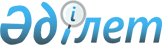 2009 жылға арналған аудан бюджеті туралы
					
			Күшін жойған
			
			
		
					Оңтүстік Қазақстан облысы Бәйдібек аудандық мәслихатының 2008 жылғы 23 желтоқсандағы N 14/75 Шешімі. Оңтүстік Қазақстан облысы Бәйдібек ауданының Әділет басқармасында 2009 жылғы 5 қаңтарда N 14-5-66 тіркелді. Қолданылу мерзімінің аяқталуына байланысты шешімнің күші жойылды - Оңтүстік Қазақстан облысы Бәйдібек ауданы мәслихатының 2012 жылғы 6 тамыздағы № 80 хатымен      Ескерту. Қолданылу мерзімінің аяқталуына байланысты шешімнің күші жойылды - Оңтүстік Қазақстан облысы Бәйдібек ауданы мәслихатының 2012.08.06 № 80 хатымен.

      Қазақстан Республикасының 2008 жылғы 4 желтоқсандағы Бюджет Кодексіне, Қазақстан Республикасының 23 қаңтар 2001 жылғы "Қазақстан Республикасындағы жергілікті мемлекеттік басқару туралы" Заңына сәйкес аудандық мәслихат ШЕШТІ:



      1. Бәйдібек ауданының 2009 жылға арналған аудан бюджеті N 1 қосымшаға сәйкес мынадай көлемде бекітілсін:

      - кірістер 4 748 739 мың теңге, оның ішінде:

      - салықтық түсімдер 154 262 мың теңге;

      - салықтық емес түсімдер 3 917 мың теңге;

      - негізгі капиталды сатудан түсетін түсімдер 4 500 мың теңге;

      - трансферттердің түсімдері 4 586 060 мың теңге;

      - шығындар 4 759 976 мың теңге;

      - таза бюджеттік кредит беру 0;

      - қаржы активтерімен жасалатын операциялар бойынша сальдо 0;

      - бюджет дефициті – 11 237 мың теңге;

      - бюджет дефицитін қаржыландыру 11 237 мың теңге, оның ішінде:

      - бюджет қаражаттарының пайдаланылатын қалдықтары  11 237 мың теңге.

      Аудан бюджетінің 1 қаңтар 2009 жылға қалған 11 237 мың теңге бос қалдық қаржысы есебінен 2008 жылы жоғары тұрған бюджеттерден бөлінген нысаналы трансферттердің 8647 мың теңге пайдаланылмаған (түгел пайдаланылмаған) сомасынан 1940 мың теңгесі нысаналы трансферттерді қайтаруға, олардың нысаналы мақсатын сақтай отырып 1707 мың теңгесін "Мемлекеттік коммуналдық тұрғын үй қорының тұрғын үй құрылысы" және 5000 мың теңгесін "Білім беру объектілерін салу және реконструкциялау" бюджеттік бағдарламаларына, қалған 2 590 мың теңгенің 100 мың теңгесі "Жалпыға бірдей әскери міндетті атқару шеңберіндегі іс-шаралар", 58 мың теңгесі "Үйден тәрбиеленіп оқытылатын мүгедек балаларды материалдық қамтамасыз ету", 500 мың теңгесі "Елді-мекендерді абаттандыру және көгалдандыру" бюджеттік бағдарламаларына және 1932 мың теңгесі бюджеттік мекемелер қызметкерлерінің жалақы қорына жұмсалсын.

      Ескерту. 1 тармақ жаңа редакцияда - Оңтүстік Қазақстан облысы Бәйдібек аудандық мәслихатының 2009.02.17 N 16/90; өзгерту енгізілді - 2009.04.20 N 18/103; 2009.04.29 N 19/112; 2009.07.13 N 21/121; 2009.10.28 N 23/131; 2009.11.26 N 25/135 (2009 жылдың 1 қаңтарынан бастап қолданысқа енгізіледі) Шешімдерімен.      



      2. 2009 жылы жалпы мемлекеттік салықтар мен кірістердің түсімдерінен аудан бюджетіне реттеуші салықтар бойынша жеке табыс салықтарынан, әлеуметтік салықтан 50 пайыз мөлшерінде аударылатын болып белгіленсін.



      3. Аудандық бюджетте аудан әкімдігінің резерві 3 205 мың теңге сомасында бекітілсін, оның ішінде:

      - табиғи және техногендік сипаттағы төтенше жағдайларды жою резерві – 337 мың теңге;

      - жергілікті атқарушы органның шұғыл шығындарына арналған резерві – 1368 мың теңге;

      - соттардың шешімдері бойынша міндеттемелерді орындауға арналған резерві – 1500 мың теңге.

      Ескерту. 3 тармақ жаңа редакцияда - Оңтүстік Қазақстан облысы Бәйдібек аудандық мәслихатының 2009.11.26 N 25/135 (2009 жылдың 1 қаңтарынан бастап қолданысқа енгізіледі) Шешімімен.



      4. "Агроөнеркәсіптік кешенді және ауылдық аумақтарды дамытуды мемлекеттік реттеу туралы" Қазақстан Республикасының 2005 жылғы 8 шілдесіндегі заңының 18-ші бабына сәйкес 2009 жылға аудандық бюджеттен қаржыландырылатын ауылды жерлерде жұмыс істейтін әлеуметтік қамсыздандыру, білім беру, мәдениет және спорт ұйымдарының мамандарына қала жағдайында осы қызмет түрлерімен айналысатын мамандардың ставкаларымен салыстырғанда 25 пайызға ұлғайтылған айлықтар мен тарифтік ставкалар белгіленсін.



      5. 2009 жылға арналған бюджеттік инвестициялық жобаларды және инвестициялық бағдарламаларды іске асыруға бағытталған аудандық бюджеттік даму бағдарламаларының тізбесі N 2 қосымшаға сәйкес бекітілсін.



      6. 2009 жылға арналған аудандық бюджеттен қаржыландырылатын ауылдық округтердің бюджеттік бағдарламаларының тізбесі N 3 қосымшаға сәйкес бекітілсін.



      7. 2009 жылғы бюджеттің орындалуы барысында қысқартылуға жатпайтын аудандық бюджеттік бағдарламалар тізбесі N 4 қосымшаға сәйкес бекітілсін.



      8. Осы шешім 2009 жылдың 1 қаңтарынан бастап қолданысқа енгізілсін.      Аудандық мәслихат сессиясының төрайымы     А. Құлымбет      Аудандық мәслихаттың хатшысы               Т. Дүйсенбеков

Бәйдібек аудандық мәслихатының

2008 жылғы 23 желтоқсандағы

N 14/75 шешіміне 1 қосымша 2009 жылға арналған аудан бюджеті      Ескерту. 1-Қосымша жаңа редакцияда - Оңтүстік Қазақстан облысы Бәйдібек аудандық мәслихатының 2009.11.26 N 25/135 (2009 жылдың 1 қаңтарынан бастап қолданысқа енгізіледі) Шешімімен.      

Бәйдібек аудандық мәслихатының

2008 жылғы 23 желтоқсандағы

N 14/75 шешіміне 2 қосымша        Бюджеттік инвестициялық жобаларды (бағдарламаларды) іске асыруға бағытталған, бюджеттік бағдарламалар бөлінісінде 2009 жылға арналған аудандық бюджеттік даму бағдарламаларының тізбесі      Ескерту. 2-Қосымша жаңа редакцияда - Оңтүстік Қазақстан облысы Бәйдібек аудандық мәслихатының 2009.07.13 N 21/121 (2009 жылдың 1 қаңтарынан бастап қолданысқа енгізіледі) Шешімімен.     

Бәйдібек аудандық мәслихатының

2008 жылғы 23 желтоқсандағы

N 14/75 шешіміне 3 қосымша 2009 жылға арналған аудандық бюджеттен қаржыландырылатын ауылдық округтердің бюджеттік бағдарламаларының тізбесі

Бәйдібек аудандық мәслихатының

2008 жылғы 23 желтоқсандағы

N 14/75 шешіміне 4 қосымша 2009 жылғы бюджеттің орындалуы барысында қысқартылуға жатпайтын аудандық бюджеттік бағдарламалар тізбесі
					© 2012. Қазақстан Республикасы Әділет министрлігінің «Қазақстан Республикасының Заңнама және құқықтық ақпарат институты» ШЖҚ РМК
				СанатыСанатыСанатыСанатыСомасы, мың теңгеСыныбыСыныбыСыныбыАтауыАтауыІшкі сыныбыІшкі сыныбы1
2
3
І. КІРІСТЕР4748739
1
Салықтық түсімдер 154262
01
Табыс салығы542052
Жеке табыс салығы5420503
Әлеуметтік салық651081
Әлеуметтік салық6510804
Меншікке салынатын салықтар288581
Мүлікке салынатын салықтар105363
Жер салығы41764
Көлік құралдарына салынатын салық125665
Бірыңғай жер салығы158005
Тауарларға, жұмыстарға және қызметтерге салынатын iшкi салықтар42132
Акциздер16623
Табиғи және басқа ресурстарды пайдаланғаны үшін түсетін түсімдер944
Кәсіпкерлік және кәсіби қызметті жүргізгені үшін алынатын алымдар245708
Заңдық мәнді іс-әрекеттерді жасағаны және (немесе) оған уәкілеттігі бар мемлекеттік органдар немесе лауазымды адамдар құжаттар бергені үшін алынатын міндетті төлемдер18781
Мемлекеттік баж18782
Салықтық емес түсiмдер3917
01
Мемлекеттік меншіктен түсетін кірістер23205
Мемлекет меншігіндегі мүлікті жалға беруден түсетін кірістер232004
Мемлекеттік бюджеттен қаржыландырылатын, сондай-ақ Қазақстан Республикасы Ұлттық Банкінің бюджетінен (шығыстар сметасынан) ұсталатын және қаржыландырылатын мемлекеттік мекемелер салатын айыппұлдар, өсімпұлдар, санкциялар, өндіріп алулар501
Мемлекеттік бюджеттен қаржыландырылатын, сондай-ақ Қазақстан Республикасы Ұлттық Банкінің бюджетінен (шығыстар сметасынан) ұсталатын және қаржыландырылатын мемлекеттік мекемелер салатын айыппұлдар, өсімпұлдар, санкциялар, өндіріп алулар5006
Басқа да салықтық емес түсімдер15471
Басқа да салықтық емес түсімдер15473
Негізгі капиталды сатудан түсетін түсімдер4500
03
Жерді және материалдық емес активтерді сату45001
Жерді сату45004
Трансферттердің түсімдері4586060
02
Мемлекеттік басқарудың жоғары тұрған органдарынан түсетін трансферттер4586060
2
Облыстық бюджеттен түсетін трансферттер4586060Функционалдық топФункционалдық топФункционалдық топФункционалдық топАтауыСомасы мың теңгеКіші функцияКіші функцияКіші функцияКіші функцияБюджеттік бағдарламалардың әкiмшiсiБюджеттік бағдарламалардың әкiмшiсiБюджеттік бағдарламалардың әкiмшiсiБағдарламаБағдарламаII. ШЫҒЫНДАР4759976
01Жалпы сипаттағы мемлекеттiк қызметтер144774
1Мемлекеттiк басқарудың жалпы функцияларын орындайтын өкiлдi, атқарушы және басқа органдар129191112Аудан (облыстық маңызы бар қала) мәслихатының аппараты9227001Аудан (облыстық маңызы бар қала) мәслихатының қызметін қамтамасыз ету9227122Аудан (облыстық маңызы бар қала) әкімінің аппараты35416001Аудан (облыстық маңызы бар қала) әкімінің қызметін қамтамасыз ету35416123Қаладағы аудан, аудандық маңызы бар қала, кент, ауыл (село), ауылдық (селолық) округ әкімінің аппараты84548001Қаладағы ауданның, аудандық маңызы бар қаланың, кенттің, ауылдың (селоның), ауылдық (селолық) округтің әкімі аппаратының қызметін қамтамасыз ету845482Қаржылық қызмет8044452Ауданның (облыстық маңызы бар қаланың) қаржы бөлімі8044001Қаржы бөлімінің қызметін қамтамасыз ету7844003Салық салу мақсатында мүлікті бағалауды жүргізу2005Жоспарлау және статистикалық қызмет7539453Ауданның (облыстық маңызы бар қаланың) экономика және бюджеттік жоспарлау бөлімі7539001Экономика және бюджеттік жоспарлау бөлімнің қызметін қамтамасыз ету753902Қорғаныс8991
1Әскери мұқтаждар6991122Аудан (облыстық маңызы бар қала) әкімінің аппараты6991005Жалпыға бірдей әскери міндетті атқару шеңберіндегі іс-шаралар69912Төтенше жағдайлар жөніндегі жұмыстарды ұйымдастыру2000122Аудан (облыстық маңызы бар қала) әкімінің аппараты2000007Аудандық (қалалық) ауқымдағы дала өрттерінің, сондай-ақ мемлекеттік өртке қарсы қызмет органдары құрылмаған елдi мекендерде өрттердің алдын алу және оларды сөндіру жөніндегі іс-шаралар200004Бiлiм беру3762362
1Мектепке дейiнгi тәрбие және оқыту50937464Ауданның (облыстық маңызы бар қаланың) білім беру бөлімі50937009Мектепке дейінгі тәрбие ұйымдарының қызметін қамтамасыз ету509372Бастауыш, негізгі орта және жалпы орта бiлiм беру1644609123Қаладағы аудан, аудандық маңызы бар қала, кент, ауыл (село), ауылдық (селолық) округ әкімінің аппараты762005Ауылдық (селолық) жерлерде балаларды мектепке дейін тегін алып баруды және кері алып келуді ұйымдастыру762464Ауданның (облыстық маңызы бар қаланың) білім беру бөлімі1643847003Жалпы білім беру1577393006Балалар үшін қосымша білім беру35772010Республикалық бюджеттен берілетін нысаналы трансферттердің есебінен білім берудің мемлекеттік жүйесіне оқытудың жаңа технологияларын енгізу 306829Білім беру саласындағы өзге де қызметтер2066816464Ауданның (облыстық маңызы бар қаланың) білім беру бөлімі375631001Білім беру бөлімінің қызметін қамтамасыз ету6022005Ауданның (аудандық маңызы бар қаланың) мемлекеттік білім беру мекемелер үшін оқулықтар мен оқу-әдiстемелiк кешендерді сатып алу және жеткізу15313011Өңірлік жұмыспен қамту және кадрларды қайта даярлау стратегиясын іске асыру шеңберінде білім беру объектілерін күрделі, ағымдағы жөндеу354296467Ауданның (облыстық маңызы бар қаланың) құрылыс бөлімі1691185037Білім беру объектілерін салу және реконструкциялау169118505Денсаулық сақтау361
9Денсаулық сақтау саласындағы өзге де қызметтер361123Қаладағы аудан, аудандық маңызы бар қала, кент, ауыл (село), ауылдық (селолық) округ әкімінің аппараты361002Ерекше жағдайларда сырқаты ауыр адамдарды дәрігерлік көмек көрсететін ең жақын денсаулық сақтау ұйымына жеткізуді ұйымдастыру36106Әлеуметтiк көмек және әлеуметтiк қамсыздандыру187222
2Әлеуметтiк көмек173302123Қаладағы аудан, аудандық маңызы бар қала, кент, ауыл (село), ауылдық (селолық) округ әкімінің аппараты5689003Мұқтаж азаматтарға үйінде әлеуметтiк көмек көрсету5689451Ауданның (облыстық маңызы бар қаланың) жұмыспен қамту және әлеуметтік бағдарламалар бөлімі167613002Еңбекпен қамту бағдарламасы50584004Ауылдық жерлерде тұратын денсаулық сақтау, білім беру, әлеуметтік қамтамасыз ету, мәдениет мамандарына отын сатып алу бойынша әлеуметтік көмек көрсету7000005Мемлекеттік атаулы әлеуметтік көмек9924006Тұрғын үй көмегі4708007Жергілікті өкілетті органдардың шешімі бойынша азаматтардың жекелеген топтарына әлеуметтік көмек6469010Үйден тәрбиеленіп оқытылатын мүгедек балаларды материалдық қамтамасыз ету730014Мұқтаж азаматтарға үйде әлеуметтiк көмек көрсету881301618 жасқа дейінгі балаларға мемлекеттік жәрдемақылар70686017Мүгедектерді оңалту жеке бағдарламасына сәйкес, мұқтаж мүгедектерді міндетті гигиеналық құралдармен қамтамасыз етуге, және ымдау тілі мамандарының, жеке көмекшілердің қызмет көрсету86999Әлеуметтiк көмек және әлеуметтiк қамтамасыз ету салаларындағы өзге де қызметтер13920451Ауданның (облыстық маңызы бар қаланың) жұмыспен қамту және әлеуметтік бағдарламалар бөлімі13920001Жұмыспен қамту және әлеуметтік бағдарламалар бөлімінің қызметін қамтамасыз ету13582011Жәрдемақыларды және басқа да әлеуметтік төлемдерді есептеу, төлеу мен жеткізу бойынша қызметтерге ақы төлеу33807Тұрғын үй-коммуналдық шаруашылық321825
1Тұрғын үй шаруашылығы65071467Ауданның (облыстық маңызы бар қаланың) құрылыс бөлімі65071003Мемлекеттік коммуналдық тұрғын үй қорының тұрғын үй құрылысы35318004Инженерлік коммуникациялық инфрақұрылымды дамыту және жайластыру297532Коммуналдық шаруашылық243542458Ауданның (облыстық маңызы бар қаланың) тұрғын үй-коммуналдық шаруашылығы, жолаушылар көлігі және автомобиль жолдары бөлімі135755012Сумен жабдықтау және су бөлу жүйесінің қызмет етуі48942030Өңірлік жұмыспен қамту және кадрларды қайта даярлау стратегиясын іске асыру шеңберінде инженерлік коммуникациялық инфрақұрылымды жөндеу және елді мекендерді көркейту86813467Ауданның (облыстық маңызы бар қаланың) құрылыс бөлімі107787006Сумен жабдықтау жүйесін дамыту1077873Елді-мекендерді көркейту13212123Қаладағы аудан, аудандық маңызы бар қала, кент, ауыл (село), ауылдық (селолық) округ әкімінің аппараты3845009Елді-мекендердің санитариясын қамтамасыз ету1578011Елді-мекендерді абаттандыру мен көгалдандыру2267458Ауданның (облыстық маңызы бар қаланың) тұрғын үй-коммуналдық шаруашылығы, жолаушылар көлігі және автомобиль жолдары бөлімі9367015Елдi мекендердегі көшелердi жарықтандыру2330016Елді-мекендердің санитариясын қамтамасыз ету1067018Елді-мекендерді абаттандыру және көгалдандыру597008Мәдениет, спорт, туризм және ақпараттық кеңістiк143389
1Мәдениет саласындағы қызмет51110455Ауданның (облыстық маңызы бар қаланың) мәдениет және тілдерді дамыту бөлімі51110003Мәдени-демалыс жұмысын қолдау511102Спорт41501465Ауданның (облыстық маңызы бар қаланың) Дене шынықтыру және спорт бөлімі41501005Ұлттық және бұқаралық спорт түрлерін дамыту39861006Аудандық (облыстық маңызы бар қалалық) деңгейде спорттық жарыстар өткiзу659007Әртүрлi спорт түрлерi бойынша аудан (облыстық маңызы бар қала) құрама командаларының мүшелерiн дайындау және олардың облыстық спорт жарыстарына қатысуы9813Ақпараттық кеңiстiк33288455Ауданның (облыстық маңызы бар қаланың) мәдениет және тілдерді дамыту бөлімі26074006Аудандық (қалалық) кiтапханалардың жұмыс iстеуi26074456Ауданның (облыстық маңызы бар қаланың) ішкі саясат бөлімі7214002Бұқаралық ақпарат құралдары арқылы мемлекеттiк ақпарат саясатын жүргізу72149Мәдениет, спорт, туризм және ақпараттық кеңiстiктi ұйымдастыру жөнiндегi өзге де қызметтер17490455Ауданның (облыстық маңызы бар қаланың) мәдениет және тілдерді дамыту бөлімі2788001Мәдениет және тілдерді дамыту бөлімінің қызметін қамтамасыз ету2788456Ауданның (облыстық маңызы бар қаланың) ішкі саясат бөлімі10565001Ішкі саясат бөлімінің қызметін қамтамасыз ету 6239003Жастар саясаты саласындағы өңірлік бағдарламаларды іске асыру4326465Ауданның (облыстық маңызы бар қаланың) Дене шынықтыру және спорт бөлімі4137001Дене шынықтыру және спорт бөлімі қызметін қамтамасыз ету413709Отын-энергетика кешенi және жер қойнауын пайдалану15009Отын-энергетика кешені және жер қойнауын пайдалану саласындағы өзге де қызметтер1500458Ауданның (облыстық маңызы бар қаланың) тұрғын үй-коммуналдық шаруашылығы, жолаушылар көлігі және автомобиль жолдары бөлімі1500019Жылу-энергетикалық жүйені дамыту150010Ауыл, су, орман, балық шаруашылығы, ерекше қорғалатын табиғи аумақтар, қоршаған ортаны және жануарлар дүниесін қорғау, жер қатынастары15597
1Ауыл шаруашылығы10980462Ауданның (облыстық маңызы бар қаланың) ауыл шаруашылық бөлімі10980001Ауыл шаруашылығы бөлімінің қызметін қамтамасыз ету6919003Мал көмінділерінің (биотермиялық шұңқырлардың) жұмыс істеуін қамтамасыз ету277004Ауру жануарларды санитарлық союды ұйымдастыру307005Алып қойылатын және жойылатын ауру жануарлардың, жануарлардан алынатын өнімдер мен шикізаттың құнын иелеріне өтеу570099Республикалық бюджеттен берілетін нысаналы трансферттер есебiнен ауылдық елді мекендер саласының мамандарын әлеуметтік қолдау шараларын іске асыру 29076Жер қатынастары4617463Ауданның (облыстық маңызы бар қаланың) жер қатынастары бөлімі4617001Жер қатынастары бөлімінің қызметін қамтамасыз ету461711Өнеркәсіп, сәулет, қала құрылысы және құрылыс қызметі9109
2Сәулет, қала құрылысы және құрылыс қызметі9109467Ауданның (облыстық маңызы бар қаланың) құрылыс бөлімі4967001Құрылыс бөлімінің қызметін қамтамасыз ету4967468Ауданның (облыстық маңызы бар қаланың) сәулет және қала құрылысы бөлімі4142001Қала құрылысы және сәулет бөлімінің қызметін қамтамасыз ету414212Көлiк және коммуникация149111
1Автомобиль көлiгi62496458Ауданның (облыстық маңызы бар қаланың) тұрғын үй-коммуналдық шаруашылығы, жолаушылар көлігі және автомобиль жолдары бөлімі62496022Көлік инфрақұрылымын дамыту12000023Автомобиль жолдарының жұмыс істеуін қамтамасыз ету504969Көлiк және коммуникациялар саласындағы өзге де қызметтер86615458Ауданның (облыстық маңызы бар қаланың) тұрғын үй-коммуналдық шаруашылығы, жолаушылар көлігі және автомобиль жолдары бөлімі86615008Өңірлік жұмыспен қамту және кадрларды қайта даярлау стратегиясын іске асыру шеңберінде аудандық маңызы бар автомобиль жолдарын, қала және елді-мекендер көшелерін жөндеу және ұстау8661513Басқалар13182
3Кәсiпкерлiк қызметтi қолдау және бәсекелестікті қорғау4301469Ауданның (облыстық маңызы бар қаланың) кәсіпкерлік бөлімі4301001Кәсіпкерлік бөлімі қызметін қамтамасыз ету43019Басқалар8881452Ауданның (облыстық маңызы бар қаланың) қаржы бөлімі3205012Ауданның (облыстық маңызы бар қаланың) жергілікті атқарушы органының резерві 3205458Ауданның (облыстық маңызы бар қаланың) тұрғын үй-коммуналдық шаруашылығы, жолаушылар көлігі және автомобиль жолдары бөлімі5676001Тұрғын үй-коммуналдық шаруашылығы, жолаушылар көлігі және автомобиль жолдары бөлімінің қызметін қамтамасыз ету567615Трансферттер2553
1Трансферттер2553452Ауданның (облыстық маңызы бар қаланың) қаржы бөлімі2553006Нысаналы пайдаланылмаған (толық пайдаланылмаған) трансферттерді қайтару2553ІII. Таза бюджеттік кредит беру0
IV. Қаржы активтерімен жасалатын операциялар бойынша сальдо0
V. Бюджет (профициті) дефициті-11237
VI. Бюджет (профицитін) дефицитін қаржыландыру11237
СанатыСанатыСанатыСанатыАтауыСомасы мың теңгеСыныбыСыныбыСыныбыІшкі сыныбыІшкі сыныбыІшкі сыныбыЕрекшелігіЕрекшелігі8
Бюджет қаражаттарының пайдаланылатын қалдықтары11237
01Бюджет қаражаты қалдықтары112371Бюджет қаражатының бос қалдықтары1123701Бюджет қаражатының бос қалдықтары11237Функционалдық топФункционалдық топФункционалдық топФункционалдық топФункционалдық топКіші функцияКіші функцияКіші функцияКіші функцияБюджеттік бағдарламалардың әкiмшiсiБюджеттік бағдарламалардың әкiмшiсiБюджеттік бағдарламалардың әкiмшiсiБағдарламаБағдарламаII.ШЫҒЫНДАРИнвестициялық жобалар4
Бiлiм беру09
Білім беру саласындағы өзге де қызметтер467
Ауданның (облыстық маңызы бар қаланың) құрылыс бөлімі037
Білім беру объектілерін салу және реконструкциялау7
Тұрғын үй-коммуналдық шаруашылық01
Тұрғын үй шаруашылығы467
Ауданның (облыстық маңызы бар қаланың) құрылыс бөлімі003
Мемлекеттік коммуналдық тұрғын үй қорының тұрғын үй құрылысы004
Инженерлік коммуниациялық инфрақұрылымды дамыту және жайластыру02
Коммуналдық шаруашылық467
Ауданның (облыстық маңызы бар қаланың) құрылыс бөлімі702467006
Сумен жабдықтау жүйесін дамыту09
Отын-энергетика кешенi және жер қойнауын пайдалану9
Отын-энергетика кешені және жер қойнауын пайдалану саласындағы өзге де қызметтер458
Ауданның (облыстық маңызы бар қаланың) тұрғын үй-коммуналдық шаруашылығы, жолаушылар көлігі және автомобиль жолдары бөлімі019
Жылу-энергетикалық жүйені дамыту12
Көлiк және коммуникация01
Автомобиль көлiгi458
Ауданның (облыстық маңызы бар қаланың) тұрғын үй-коммуналдық шаруашылығы, жолаушылар көлігі және автомобиль жолдары бөлімі022
Көлік инфрақұрылымын дамытуФункционалдық топФункционалдық топФункционалдық топФункционалдық топФункционалдық топКіші функцияКіші функцияКіші функцияКіші функцияБюджеттік бағдарламалардың әкiмшiсiБюджеттік бағдарламалардың әкiмшiсiБюджеттік бағдарламалардың әкiмшiсiБағдарламаБағдарламаАтауыII. ШЫҒЫНДАРАлғабас ауыл округі01Жалпы сипаттағы мемлекеттiк қызметтер көрсету1Мемлекеттiк басқарудың жалпы функцияларын орындайтын өкiлдi, атқарушы және басқа органдар123Қаладағы аудан, аудандық маңызы бар қала, кент, ауыл (село), ауылдық (селолық) округ әкімі аппаратының жұмыс істеуі001Ауыл (аудандық маңызы бар ауыл) әкімінің қызметін қамтамасыз ету05Денсаулық сақтау9Денсаулық сақтау саласындағы өзге де қызметтер123Қаладағы аудан, аудандық маңызы бар қала, кент, ауыл (село), ауылдық (селолық) округ әкімі аппаратының жұмыс істеуі06Әлеуметтiк көмек және әлеуметтiк қамсыздандыру2Әлеуметтiк көмек123Қаладағы аудан, аудандық маңызы бар қала, кент, ауыл (село), ауылдық (селолық) округ әкімі аппаратының жұмыс істеуі003Мұқтаж азаматтарға үйде әлеуметтiк көмек көрсету07Тұрғын үй-коммуналдық шаруашылық3Елді-мекендерді көріктендіру123Қаладағы аудан, аудандық маңызы бар қала, кент, ауыл (село), ауылдық (селолық) округ әкімі аппаратының жұмыс істеуі009Елді-мекендердің санитариясын қамтамасыз ету011Елді-мекендерді абаттандыру мен көгалдандыруАғыбет ауыл округі01Жалпы сипаттағы мемлекеттiк қызметтер көрсету1Мемлекеттiк басқарудың жалпы функцияларын орындайтын өкiлдi, атқарушы және басқа органдар123Қаладағы аудан, аудандық маңызы бар қала, кент, ауыл (село), ауылдық (селолық) округ әкімі аппаратының жұмыс істеуі001Ауыл (аудандық маңызы бар ауыл) әкімінің қызметін қамтамасыз ету05Денсаулық сақтау9Денсаулық сақтау саласындағы өзге де қызметтер123Қаладағы аудан, аудандық маңызы бар қала, кент, ауыл (село), ауылдық (селолық) округ әкімі аппаратының жұмыс істеуі002Ерекше жағдайларда сырқаты ауыр адамдарды дәрігерлік көмек көрсететін ең жақын денсаулық сақтау ұйымына жеткізуді ұйымдастыру06Әлеуметтiк көмек және әлеуметтiк қамсыздандыру2Әлеуметтiк көмек123Қаладағы аудан, аудандық маңызы бар қала, кент, ауыл (село), ауылдық (селолық) округ әкімі аппаратының жұмыс істеуі003Мұқтаж азаматтарға үйде әлеуметтiк көмек көрсету07Тұрғын үй-коммуналдық шаруашылық3Елді-мекендерді көріктендіру123Қаладағы аудан, аудандық маңызы бар қала, кент, ауыл (село), ауылдық (селолық) округ әкімі аппаратының жұмыс істеуі009Елді-мекендердің санитариясын қамтамасыз ету011Елді-мекендерді абаттандыру мен көгалдандыруАлмалы ауыл округі01Жалпы сипаттағы мемлекеттiк қызметтер көрсету1Мемлекеттiк басқарудың жалпы функцияларын орындайтын өкiлдi, атқарушы және басқа органдар123Қаладағы аудан, аудандық маңызы бар қала, кент, ауыл (село), ауылдық (селолық) округ әкімі аппаратының жұмыс істеуі001Ауыл (аудандық маңызы бар ауыл) әкімінің қызметін қамтамасыз ету05Денсаулық сақтау9Денсаулық сақтау саласындағы өзге де қызметтер123Қаладағы аудан, аудандық маңызы бар қала, кент, ауыл (село), ауылдық (селолық) округ әкімі аппаратының жұмыс істеуі002Ерекше жағдайларда сырқаты ауыр адамдарды дәрігерлік көмек көрсететін ең жақын денсаулық сақтау ұйымына жеткізуді ұйымдастыру06Әлеуметтiк көмек және әлеуметтiк қамсыздандыру123Қаладағы аудан, аудандық маңызы бар қала, кент, ауыл (село), ауылдық (селолық) округ әкімі аппаратының жұмыс істеуі003Мұқтаж азаматтарға үйде әлеуметтiк көмек көрсету07Тұрғын үй-коммуналдық шаруашылық3Елді-мекендерді көріктендіру123Қаладағы аудан, аудандық маңызы бар қала, кент, ауыл (село), ауылдық (селолық) округ әкімі аппаратының жұмыс істеуі009Елді-мекендердің санитариясын қамтамасыз ету011Елді-мекендерді абаттандыру мен көгалдандыруАқбастау ауыл округі01Жалпы сипаттағы мемлекеттiк қызметтер көрсету1Мемлекеттiк басқарудың жалпы функцияларын орындайтын өкiлдi, атқарушы және басқа органдар123Қаладағы аудан, аудандық маңызы бар қала, кент, ауыл (село), ауылдық (селолық) округ әкімі аппаратының жұмыс істеуі001Ауыл (аудандық маңызы бар ауыл) әкімінің қызметін қамтамасыз ету05Денсаулық сақтау9Денсаулық сақтау саласындағы өзге де қызметтер123Қаладағы аудан, аудандық маңызы бар қала, кент, ауыл (село), ауылдық (селолық) округ әкімі аппаратының жұмыс істеуі002Ерекше жағдайларда сырқаты ауыр адамдарды дәрігерлік көмек көрсететін ең жақын денсаулық сақтау ұйымына жеткізуді ұйымдастыру06Әлеуметтiк көмек және әлеуметтiк қамсыздандыру2Әлеуметтiк көмек123Қаладағы аудан, аудандық маңызы бар қала, кент, ауыл (село), ауылдық (селолық) округ әкімі аппаратының жұмыс істеуі003Мұқтаж азаматтарға үйде әлеуметтiк көмек көрсету07Тұрғын үй-коммуналдық шаруашылық3Елді-мекендерді көріктендіру123Қаладағы аудан, аудандық маңызы бар қала, кент, ауыл (село), ауылдық (селолық) округ әкімі аппаратының жұмыс істеуі009Елді-мекендердің санитариясын қамтамасыз ету011Елді-мекендерді абаттандыру мен көгалдандыруБоралдай ауыл округі01Жалпы сипаттағы мемлекеттiк қызметтер көрсету1Мемлекеттiк басқарудың жалпы функцияларын орындайтын өкiлдi, атқарушы және басқа органдар123Қаладағы аудан, аудандық маңызы бар қала, кент, ауыл (село), ауылдық (селолық) округ әкімі аппаратының жұмыс істеуі001Ауыл (аудандық маңызы бар ауыл) әкімінің қызметін қамтамасыз ету04Бiлiм беру2Жалпы бастауыш, жалпы негізгі, жалпы орта бiлiм беру123Қаладағы аудан, аудандық маңызы бар қала, кент, ауыл (село), ауылдық (селолық) округ әкімі аппаратының жұмыс істеуі005Ауылдық (селолық) жерлерде балаларды мектепке дейін тегін алып баруды және кері алып келуді ұйымдастыру05Денсаулық сақтау9Денсаулық сақтау саласындағы өзге де қызметтер123Қаладағы аудан, аудандық маңызы бар қала, кент, ауыл (село), ауылдық (селолық) округ әкімі аппаратының жұмыс істеуі002Ерекше жағдайларда сырқаты ауыр адамдарды дәрігерлік көмек көрсететін ең жақын денсаулық сақтау ұйымына жеткізуді ұйымдастыру06Әлеуметтiк көмек және әлеуметтiк қамсыздандыру2Әлеуметтiк көмек123Қаладағы аудан, аудандық маңызы бар қала, кент, ауыл (село), ауылдық (селолық) округ әкімі аппаратының жұмыс істеуі003Мұқтаж азаматтарға үйде әлеуметтiк көмек көрсету07Тұрғын үй-коммуналдық шаруашылық3Елді-мекендерді көріктендіру123Қаладағы аудан, аудандық маңызы бар қала, кент, ауыл (село), ауылдық (селолық) округ әкімі аппаратының жұмыс істеуі009Елді-мекендердің санитариясын қамтамасыз ету011Елді-мекендерді абаттандыру мен көгалдандыруБорлысай ауыл округі01Жалпы сипаттағы мемлекеттiк қызметтер көрсету1Мемлекеттiк басқарудың жалпы функцияларын орындайтын өкiлдi, атқарушы және басқа органдар123Қаладағы аудан, аудандық маңызы бар қала, кент, ауыл (село), ауылдық (селолық) округ әкімі аппаратының жұмыс істеуі001Ауыл (аудандық маңызы бар ауыл) әкімінің қызметін қамтамасыз ету05Денсаулық сақтау9Денсаулық сақтау саласындағы өзге де қызметтер123Қаладағы аудан, аудандық маңызы бар қала, кент, ауыл (село), ауылдық (селолық) округ әкімі аппаратының жұмыс істеуі002Ерекше жағдайларда сырқаты ауыр адамдарды дәрігерлік көмек көрсететін ең жақын денсаулық сақтау ұйымына жеткізуді ұйымдастыру06Әлеуметтiк көмек және әлеуметтiк қамсыздандыру2Әлеуметтiк көмек123Қаладағы аудан, аудандық маңызы бар қала, кент, ауыл (село), ауылдық (селолық) округ әкімі аппаратының жұмыс істеуі003Мұқтаж азаматтарға үйде әлеуметтiк көмек көрсету07Тұрғын үй-коммуналдық шаруашылық3Елді-мекендерді көріктендіру123Қаладағы аудан, аудандық маңызы бар қала, кент, ауыл (село), ауылдық (селолық) округ әкімі аппаратының жұмыс істеуі009Елді-мекендердің санитариясын қамтамасыз ету011Елді-мекендерді абаттандыру мен көгалдандыруБөген ауыл округі01Жалпы сипаттағы мемлекеттiк қызметтер көрсету1Мемлекеттiк басқарудың жалпы функцияларын орындайтын өкiлдi, атқарушы және басқа органдар123Қаладағы аудан, аудандық маңызы бар қала, кент, ауыл (село), ауылдық (селолық) округ әкімі аппаратының жұмыс істеуі001Ауыл (аудандық маңызы бар ауыл) әкімінің қызметін қамтамасыз ету05Денсаулық сақтау9Денсаулық сақтау саласындағы өзге де қызметтер123Қаладағы аудан, аудандық маңызы бар қала, кент, ауыл (село), ауылдық (селолық) округ әкімі аппаратының жұмыс істеуі002Ерекше жағдайларда сырқаты ауыр адамдарды дәрігерлік көмек көрсететін ең жақын денсаулық сақтау ұйымына жеткізуді ұйымдастыру06Әлеуметтiк көмек және әлеуметтiк қамсыздандыру2Әлеуметтiк көмек123Қаладағы аудан, аудандық маңызы бар қала, кент, ауыл (село), ауылдық (селолық) округ әкімі аппаратының жұмыс істеуі003Мұқтаж азаматтарға үйде әлеуметтiк көмек көрсету07Тұрғын үй-коммуналдық шаруашылық3Елді-мекендерді көріктендіру123Қаладағы аудан, аудандық маңызы бар қала, кент, ауыл (село), ауылдық (селолық) округ әкімі аппаратының жұмыс істеуі009Елді-мекендердің санитариясын қамтамасыз ету011Елді-мекендерді абаттандыру мен көгалдандыруЖамбыл ауыл округі01Жалпы сипаттағы мемлекеттiк қызметтер көрсету1Мемлекеттiк басқарудың жалпы функцияларын орындайтын өкiлдi, атқарушы және басқа органдар123Қаладағы аудан, аудандық маңызы бар қала, кент, ауыл (село), ауылдық (селолық) округ әкімі аппаратының жұмыс істеуі001Ауыл (аудандық маңызы бар ауыл) әкімінің қызметін қамтамасыз ету04Білім беру 2Жалпы бастауыш, жалпы негізгі, жалпы орта білім беру      123Қаладағы аудан, аудандық маңызы бар қала, кент, ауыл (село), ауылдық (селолық) округ әкімі 005Ауылдық (селолық) жерлерде балаларды мектепке дейін тегін алып баруды және кері алып келуді05Денсаулық сақтау9Денсаулық сақтау саласындағы өзге де қызметтер123Қаладағы аудан, аудандық маңызы бар қала, кент, ауыл (село), ауылдық (селолық) округ әкімі аппаратының жұмыс істеуі002Ерекше жағдайларда сырқаты ауыр адамдарды дәрігерлік көмек көрсететін ең жақын денсаулық сақтау ұйымына жеткізуді ұйымдастыру06Әлеуметтiк көмек және әлеуметтiк қамсыздандыру2Әлеуметтiк көмек123Қаладағы аудан, аудандық маңызы бар қала, кент, ауыл (село), ауылдық (селолық) округ әкімі аппаратының жұмыс істеуі003Мұқтаж азаматтарға үйде әлеуметтiк көмек көрсету07Тұрғын үй-коммуналдық шаруашылық3Елді-мекендерді көріктендіру123Қаладағы аудан, аудандық маңызы бар қала, кент, ауыл (село), ауылдық (селолық) округ әкімі аппаратының жұмыс істеуі009Елді-мекендердің санитариясын қамтамасыз ету011Елді-мекендерді абаттандыру мен көгалдандыруКөктерек ауыл округі01Жалпы сипаттағы мемлекеттiк қызметтер көрсету1Мемлекеттiк басқарудың жалпы функцияларын орындайтын өкiлдi, атқарушы және басқа органдар123Қаладағы аудан, аудандық маңызы бар қала, кент, ауыл (село), ауылдық (селолық) округ әкімі аппаратының жұмыс істеуі001Ауыл (аудандық маңызы бар ауыл) әкімінің қызметін қамтамасыз ету05Денсаулық сақтау9Денсаулық сақтау саласындағы өзге де қызметтер123Қаладағы аудан, аудандық маңызы бар қала, кент, ауыл (село), ауылдық (селолық) округ әкімі аппаратының жұмыс істеуі002Ерекше жағдайларда сырқаты ауыр адамдарды дәрігерлік көмек көрсететін ең жақын денсаулық сақтау ұйымына жеткізуді ұйымдастыру06Әлеуметтiк көмек және әлеуметтiк қамсыздандыру2Әлеуметтiк көмек123Қаладағы аудан, аудандық маңызы бар қала, кент, ауыл (село), ауылдық (селолық) округ әкімі аппаратының жұмыс істеуі003Мұқтаж азаматтарға үйде әлеуметтiк көмек көрсету07Тұрғын үй-коммуналдық шаруашылық3Елді-мекендерді көріктендіру123Қаладағы аудан, аудандық маңызы бар қала, кент, ауыл (село), ауылдық (селолық) округ әкімі аппаратының жұмыс істеуі009Елді-мекендердің санитариясын қамтамасыз ету011Елді-мекендерді абаттандыру мен көгалдандыруМыңбұлақ ауыл округі01Жалпы сипаттағы мемлекеттiк қызметтер көрсету1Мемлекеттiк басқарудың жалпы функцияларын орындайтын өкiлдi, атқарушы және басқа органдар123Қаладағы аудан, аудандық маңызы бар қала, кент, ауыл (село), ауылдық (селолық) округ әкімі аппаратының жұмыс істеуі001Ауыл (аудандық маңызы бар ауыл) әкімінің қызметін қамтамасыз ету05Денсаулық сақтау9Денсаулық сақтау саласындағы өзге де қызметтер123Қаладағы аудан, аудандық маңызы бар қала, кент, ауыл (село), ауылдық (селолық) округ әкімі аппаратының жұмыс істеуі002Ерекше жағдайларда сырқаты ауыр адамдарды дәрігерлік көмек көрсететін ең жақын денсаулық сақтау ұйымына жеткізуді ұйымдастыру06Әлеуметтiк көмек және әлеуметтiк қамсыздандыру2Әлеуметтiк көмек123Қаладағы аудан, аудандық маңызы бар қала, кент, ауыл (село), ауылдық (селолық) округ әкімі аппаратының жұмыс істеуі003Мұқтаж азаматтарға үйде әлеуметтiк көмек көрсету07Тұрғын үй-коммуналдық шаруашылық3Елді-мекендерді көріктендіру123Қаладағы аудан, аудандық маңызы бар қала, кент, ауыл (село), ауылдық (селолық) округ әкімі аппаратының жұмыс істеуі009Елді-мекендердің санитариясын қамтамасыз ету011Елді-мекендерді абаттандыру мен көгалдандыруШаян ауыл округі01Жалпы сипаттағы мемлекеттiк қызметтер көрсету1Мемлекеттiк басқарудың жалпы функцияларын орындайтын өкiлдi, атқарушы және басқа органдар123Қаладағы аудан, аудандық маңызы бар қала, кент, ауыл (село), ауылдық (селолық) округ әкімі аппаратының жұмыс істеуі001Ауыл (аудандық маңызы бар ауыл) әкімінің қызметін қамтамасыз ету04Бiлiм беру2
Жалпы бастауыш, жалпы негізгі, жалпы орта бiлiм беру123Қаладағы аудан, аудандық маңызы бар қала, кент, ауыл (село), ауылдық (селолық) округ әкімі аппаратының жұмыс істеуі005Ауылдық (селолық) жерлерде балаларды мектепке дейін тегін алып баруды және кері алып келуді ұйымдастыру06Әлеуметтiк көмек және әлеуметтiк қамсыздандыру2Әлеуметтiк көмек123Қаладағы аудан, аудандық маңызы бар қала, кент, ауыл (село), ауылдық (селолық) округ әкімі аппаратының жұмыс істеуі003Мұқтаж азаматтарға үйде әлеуметтiк көмек көрсету07Тұрғын үй-коммуналдық шаруашылық3Елді-мекендерді көріктендіру123Қаладағы аудан, аудандық маңызы бар қала, кент, ауыл (село), ауылдық (селолық) округ әкімі аппаратының жұмыс істеуі009Елді-мекендердің санитариясын қамтамасыз ету011Елді-мекендерді абаттандыру мен көгалдандыруФункционалдық топФункционалдық топФункционалдық топФункционалдық топФункционалдық топФункционалдық топКіші функцияКіші функцияКіші функцияКіші функцияКіші функцияБюджеттік бағдарламалардың әкiмшiсiБюджеттік бағдарламалардың әкiмшiсiБюджеттік бағдарламалардың әкiмшiсiБюджеттік бағдарламалардың әкiмшiсiБағдарламаБағдарламаБағдарламаКіші бағдарлама                     Кіші бағдарлама                     Атауы04
Бiлiм беру2
Бастауыш, негізгі орта және жалпы орта білім беру464
Ауданның (облыстық маңызы бар қаланың) білім беру бөлімі003Жалпы білім беру105Бастауыш, негізгі орта және жалпы орта білім беру мектептер, гимназиялар, лицейлер, бейіндік мектептер, мектеп-балабақшалар